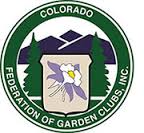                                COLORADO FEDERATION OF GARDEN CLUBS, Inc.               RELEASE FOR PUBLICATION   form #4  Name of Club:  ___________________________________________________                                                          Publication Title:  _________________________________________________                              Name  of Author  __________________________________________________   Before sharing a name, information and/or photographs in one of our publications the above-listed organizations require this signed release form from the Publisher, Author and anyone in the photographs. Please have them sign below- Adults only: being over 18 years of age, I hereby grant the above-listed organizations, the right to use my name, photograph, biography, city, state, country and article information, without compensation in any publication. In digital or written forms on any media sites. Author   _____________________________________________________________________     Publisher ____________________________________________________________________Photograph of   _________________________    __________________________________________________________________________      ___________________________________ _______________________________________      ___________________________________          use the back if needed DATE ____________________________________________________________Submitted by  __________________________________________________________For children under the age of 18  see page 2-                                                                               Publication Release form  Pg. 2MINOR YOUTH SECTION:  YOUTH UNDER 18 YEARS OF AGE PLEASE INITIAL BESIDE INFORMATION YOU AS PARENT/LEGAL GUARDIAN RELEASE FOR USE BY  COLORADO FEDERATIO OF GARDEN CLUBS, INC. ______ my child’s name.  Please print below, as you wish the name to appear:              _______________________________________________________________________ ______my child’s photograph ______my child’s biography ______my child’s work or contest entry submitted to the above organizations ______other:__________________________________________________________________ ______my child’s city, state and country (specific addresses never used) I UNDERSTAND THAT THE ABOVE-LISTED ORGANIZATIONS WILL USE MY OR MY CHILD’S INFORMATION, MY OR MY CHILD’S SUBMITTED TEXT, AND MY OR MY CHILD’S  LIKENESS ONLY FOR EDUCATIONAL, INFORMATIONAL  AND/OR  PROMOTIONAL PURPOSES.  I HEREBY AGREE TO HOLD THE ABOVE-LISTED ORGANIZATIONS, THEIR LICENSEES AND AFFILIATES HARMLESS FROM ANY LIABILITY RESULTING FROM MY OR MY CHILD’S STATEMENTS AND ACTION DEPICTED OR DESCRIBED IN THE INFORMATION, TEXT AND GRAPHIC REPRESENTATIONS. DATE: ___________________     Printed Name of Parent/Legal Guardian:    _____________________________ Signature of Parent/Legal Guardian: __________________________________ email ____________________________________________________________                                                                                          Must have a MinorRelease form for each child                                        